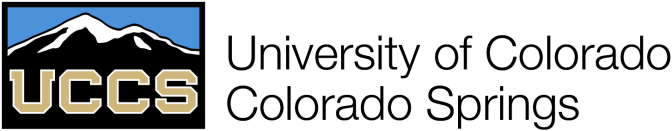 NEW PROPOSAL TEMPLATE for a Gainful Employment ProgramGainful Employment Electronic Announcement #5 dated June 1, 2011 and posted on www.ifap.ed.gov explains the process for institutional notification to the Department of new educational programs that prepare students for gainful employment in a recognized occupation (GE Programs). An institution’s notification to the Department of its intent to offer a new GE Program must include information to support the institution’s determination of the need for the program, as required by the regulations at 34 CFR 600.20(d)(2). Institutions must wait for the Department of Education to approve programs for Title IV eligibility before disbursing Title IV funds and proposals must be submitted to the Department of Education 90 days before the first day of class begins for the program.Institution Name: Institution Name: University of Colorado Colorado SpringsUniversity of Colorado Colorado SpringsUniversity of Colorado Colorado SpringsUniversity of Colorado Colorado SpringsUniversity of Colorado Colorado SpringsUniversity of Colorado Colorado SpringsUniversity of Colorado Colorado SpringsOPEID:OPEID:004509004509004509004509004509004509004509Proposed Program Name:Proposed Program Name:Contact Person:Contact Person:Department Chair:Department Chair:Website URL for program:Website URL for program:Narrative description of how the institution determined the need for the program. Describe what need this program will address and how the institution became aware of that need. If the program will be offered in connection with, or in response to, an initiative by a governmental entity, provide details of that initiative. Narrative description of how the institution determined the need for the program. Describe what need this program will address and how the institution became aware of that need. If the program will be offered in connection with, or in response to, an initiative by a governmental entity, provide details of that initiative. Narrative description of how the institution determined the need for the program. Describe what need this program will address and how the institution became aware of that need. If the program will be offered in connection with, or in response to, an initiative by a governmental entity, provide details of that initiative. Narrative description of how the institution determined the need for the program. Describe what need this program will address and how the institution became aware of that need. If the program will be offered in connection with, or in response to, an initiative by a governmental entity, provide details of that initiative. Narrative description of how the institution determined the need for the program. Describe what need this program will address and how the institution became aware of that need. If the program will be offered in connection with, or in response to, an initiative by a governmental entity, provide details of that initiative. Narrative description of how the institution determined the need for the program. Describe what need this program will address and how the institution became aware of that need. If the program will be offered in connection with, or in response to, an initiative by a governmental entity, provide details of that initiative. Narrative description of how the institution determined the need for the program. Describe what need this program will address and how the institution became aware of that need. If the program will be offered in connection with, or in response to, an initiative by a governmental entity, provide details of that initiative. Narrative description of how the institution determined the need for the program. Describe what need this program will address and how the institution became aware of that need. If the program will be offered in connection with, or in response to, an initiative by a governmental entity, provide details of that initiative. Narrative description of how the institution determined the need for the program. Describe what need this program will address and how the institution became aware of that need. If the program will be offered in connection with, or in response to, an initiative by a governmental entity, provide details of that initiative.  This certificate trains Masters-level sociologists in a range of sociological research methods. Completion of the certificate provides evidence of competence in tools of quantitative and qualitative research methodology, which can be beneficial for enhancing future career options. Specific methodogies/skills  covered include:      Advanced statistics (including multiplie regression and path anaysis)       Statistical modeling software (SPSS)      Participant Observation      Ethnographic methods      Development of predictive/explanatory models This certificate trains Masters-level sociologists in a range of sociological research methods. Completion of the certificate provides evidence of competence in tools of quantitative and qualitative research methodology, which can be beneficial for enhancing future career options. Specific methodogies/skills  covered include:      Advanced statistics (including multiplie regression and path anaysis)       Statistical modeling software (SPSS)      Participant Observation      Ethnographic methods      Development of predictive/explanatory models This certificate trains Masters-level sociologists in a range of sociological research methods. Completion of the certificate provides evidence of competence in tools of quantitative and qualitative research methodology, which can be beneficial for enhancing future career options. Specific methodogies/skills  covered include:      Advanced statistics (including multiplie regression and path anaysis)       Statistical modeling software (SPSS)      Participant Observation      Ethnographic methods      Development of predictive/explanatory models This certificate trains Masters-level sociologists in a range of sociological research methods. Completion of the certificate provides evidence of competence in tools of quantitative and qualitative research methodology, which can be beneficial for enhancing future career options. Specific methodogies/skills  covered include:      Advanced statistics (including multiplie regression and path anaysis)       Statistical modeling software (SPSS)      Participant Observation      Ethnographic methods      Development of predictive/explanatory models This certificate trains Masters-level sociologists in a range of sociological research methods. Completion of the certificate provides evidence of competence in tools of quantitative and qualitative research methodology, which can be beneficial for enhancing future career options. Specific methodogies/skills  covered include:      Advanced statistics (including multiplie regression and path anaysis)       Statistical modeling software (SPSS)      Participant Observation      Ethnographic methods      Development of predictive/explanatory models This certificate trains Masters-level sociologists in a range of sociological research methods. Completion of the certificate provides evidence of competence in tools of quantitative and qualitative research methodology, which can be beneficial for enhancing future career options. Specific methodogies/skills  covered include:      Advanced statistics (including multiplie regression and path anaysis)       Statistical modeling software (SPSS)      Participant Observation      Ethnographic methods      Development of predictive/explanatory models This certificate trains Masters-level sociologists in a range of sociological research methods. Completion of the certificate provides evidence of competence in tools of quantitative and qualitative research methodology, which can be beneficial for enhancing future career options. Specific methodogies/skills  covered include:      Advanced statistics (including multiplie regression and path anaysis)       Statistical modeling software (SPSS)      Participant Observation      Ethnographic methods      Development of predictive/explanatory models This certificate trains Masters-level sociologists in a range of sociological research methods. Completion of the certificate provides evidence of competence in tools of quantitative and qualitative research methodology, which can be beneficial for enhancing future career options. Specific methodogies/skills  covered include:      Advanced statistics (including multiplie regression and path anaysis)       Statistical modeling software (SPSS)      Participant Observation      Ethnographic methods      Development of predictive/explanatory models This certificate trains Masters-level sociologists in a range of sociological research methods. Completion of the certificate provides evidence of competence in tools of quantitative and qualitative research methodology, which can be beneficial for enhancing future career options. Specific methodogies/skills  covered include:      Advanced statistics (including multiplie regression and path anaysis)       Statistical modeling software (SPSS)      Participant Observation      Ethnographic methods      Development of predictive/explanatory modelsNarrative description of how the program was designed to meet local market needs, or for an online program, regional or national market needs. For example, indicate if Bureau of Labor Statistics data or State labor data systems information was used, and/or if State, regional, or local workforce agencies were consulted. Include how the course content, program length, academic level, admission requirements, and prerequisites were decided; including information received from potential employers about course content; and information regarding the target students and employers.Narrative description of how the program was designed to meet local market needs, or for an online program, regional or national market needs. For example, indicate if Bureau of Labor Statistics data or State labor data systems information was used, and/or if State, regional, or local workforce agencies were consulted. Include how the course content, program length, academic level, admission requirements, and prerequisites were decided; including information received from potential employers about course content; and information regarding the target students and employers.Narrative description of how the program was designed to meet local market needs, or for an online program, regional or national market needs. For example, indicate if Bureau of Labor Statistics data or State labor data systems information was used, and/or if State, regional, or local workforce agencies were consulted. Include how the course content, program length, academic level, admission requirements, and prerequisites were decided; including information received from potential employers about course content; and information regarding the target students and employers.Narrative description of how the program was designed to meet local market needs, or for an online program, regional or national market needs. For example, indicate if Bureau of Labor Statistics data or State labor data systems information was used, and/or if State, regional, or local workforce agencies were consulted. Include how the course content, program length, academic level, admission requirements, and prerequisites were decided; including information received from potential employers about course content; and information regarding the target students and employers.Narrative description of how the program was designed to meet local market needs, or for an online program, regional or national market needs. For example, indicate if Bureau of Labor Statistics data or State labor data systems information was used, and/or if State, regional, or local workforce agencies were consulted. Include how the course content, program length, academic level, admission requirements, and prerequisites were decided; including information received from potential employers about course content; and information regarding the target students and employers.Narrative description of how the program was designed to meet local market needs, or for an online program, regional or national market needs. For example, indicate if Bureau of Labor Statistics data or State labor data systems information was used, and/or if State, regional, or local workforce agencies were consulted. Include how the course content, program length, academic level, admission requirements, and prerequisites were decided; including information received from potential employers about course content; and information regarding the target students and employers.Narrative description of how the program was designed to meet local market needs, or for an online program, regional or national market needs. For example, indicate if Bureau of Labor Statistics data or State labor data systems information was used, and/or if State, regional, or local workforce agencies were consulted. Include how the course content, program length, academic level, admission requirements, and prerequisites were decided; including information received from potential employers about course content; and information regarding the target students and employers.Narrative description of how the program was designed to meet local market needs, or for an online program, regional or national market needs. For example, indicate if Bureau of Labor Statistics data or State labor data systems information was used, and/or if State, regional, or local workforce agencies were consulted. Include how the course content, program length, academic level, admission requirements, and prerequisites were decided; including information received from potential employers about course content; and information regarding the target students and employers.Narrative description of how the program was designed to meet local market needs, or for an online program, regional or national market needs. For example, indicate if Bureau of Labor Statistics data or State labor data systems information was used, and/or if State, regional, or local workforce agencies were consulted. Include how the course content, program length, academic level, admission requirements, and prerequisites were decided; including information received from potential employers about course content; and information regarding the target students and employers.  In today's data driven culture, the ability to design,  carry out and appropriately interpret modeling projects that make sense of large data sets are skills that will be marketable to private (e.g. market research analysts), non-profit and state employers as well as for those students interested in pursuing the Ph.D  In today's data driven culture, the ability to design,  carry out and appropriately interpret modeling projects that make sense of large data sets are skills that will be marketable to private (e.g. market research analysts), non-profit and state employers as well as for those students interested in pursuing the Ph.D  In today's data driven culture, the ability to design,  carry out and appropriately interpret modeling projects that make sense of large data sets are skills that will be marketable to private (e.g. market research analysts), non-profit and state employers as well as for those students interested in pursuing the Ph.D  In today's data driven culture, the ability to design,  carry out and appropriately interpret modeling projects that make sense of large data sets are skills that will be marketable to private (e.g. market research analysts), non-profit and state employers as well as for those students interested in pursuing the Ph.D  In today's data driven culture, the ability to design,  carry out and appropriately interpret modeling projects that make sense of large data sets are skills that will be marketable to private (e.g. market research analysts), non-profit and state employers as well as for those students interested in pursuing the Ph.D  In today's data driven culture, the ability to design,  carry out and appropriately interpret modeling projects that make sense of large data sets are skills that will be marketable to private (e.g. market research analysts), non-profit and state employers as well as for those students interested in pursuing the Ph.D  In today's data driven culture, the ability to design,  carry out and appropriately interpret modeling projects that make sense of large data sets are skills that will be marketable to private (e.g. market research analysts), non-profit and state employers as well as for those students interested in pursuing the Ph.D  In today's data driven culture, the ability to design,  carry out and appropriately interpret modeling projects that make sense of large data sets are skills that will be marketable to private (e.g. market research analysts), non-profit and state employers as well as for those students interested in pursuing the Ph.D  In today's data driven culture, the ability to design,  carry out and appropriately interpret modeling projects that make sense of large data sets are skills that will be marketable to private (e.g. market research analysts), non-profit and state employers as well as for those students interested in pursuing the Ph.DNarrative description of any wage analysis the institution may have performed, including any consideration of Bureau of Labor Statistics wage data related to the new program.Narrative description of any wage analysis the institution may have performed, including any consideration of Bureau of Labor Statistics wage data related to the new program.Narrative description of any wage analysis the institution may have performed, including any consideration of Bureau of Labor Statistics wage data related to the new program.Narrative description of any wage analysis the institution may have performed, including any consideration of Bureau of Labor Statistics wage data related to the new program.Narrative description of any wage analysis the institution may have performed, including any consideration of Bureau of Labor Statistics wage data related to the new program.Narrative description of any wage analysis the institution may have performed, including any consideration of Bureau of Labor Statistics wage data related to the new program.Narrative description of any wage analysis the institution may have performed, including any consideration of Bureau of Labor Statistics wage data related to the new program.Narrative description of any wage analysis the institution may have performed, including any consideration of Bureau of Labor Statistics wage data related to the new program.Narrative description of any wage analysis the institution may have performed, including any consideration of Bureau of Labor Statistics wage data related to the new program.. N/A. N/A. N/A. N/A. N/A. N/A. N/A. N/A. N/AWas the program reviewed or approved by:Narrative description of how the program was reviewed or approved by, or developed in conjunction with, the entities selected in #8. For example, describe the steps taken to develop the program, identify when and with whom discussions were held, provide relevant details of any proposals or correspondence generated, and/or describe any process used to evaluate the program. The institution must retain, for review and submission to the Department upon request, copies of meeting minutes, correspondence, proposals, or other documentation to support the development, review, and/or approval of the program.Narrative description of how the program was reviewed or approved by, or developed in conjunction with, the entities selected in #8. For example, describe the steps taken to develop the program, identify when and with whom discussions were held, provide relevant details of any proposals or correspondence generated, and/or describe any process used to evaluate the program. The institution must retain, for review and submission to the Department upon request, copies of meeting minutes, correspondence, proposals, or other documentation to support the development, review, and/or approval of the program.Narrative description of how the program was reviewed or approved by, or developed in conjunction with, the entities selected in #8. For example, describe the steps taken to develop the program, identify when and with whom discussions were held, provide relevant details of any proposals or correspondence generated, and/or describe any process used to evaluate the program. The institution must retain, for review and submission to the Department upon request, copies of meeting minutes, correspondence, proposals, or other documentation to support the development, review, and/or approval of the program.Narrative description of how the program was reviewed or approved by, or developed in conjunction with, the entities selected in #8. For example, describe the steps taken to develop the program, identify when and with whom discussions were held, provide relevant details of any proposals or correspondence generated, and/or describe any process used to evaluate the program. The institution must retain, for review and submission to the Department upon request, copies of meeting minutes, correspondence, proposals, or other documentation to support the development, review, and/or approval of the program.Narrative description of how the program was reviewed or approved by, or developed in conjunction with, the entities selected in #8. For example, describe the steps taken to develop the program, identify when and with whom discussions were held, provide relevant details of any proposals or correspondence generated, and/or describe any process used to evaluate the program. The institution must retain, for review and submission to the Department upon request, copies of meeting minutes, correspondence, proposals, or other documentation to support the development, review, and/or approval of the program.Narrative description of how the program was reviewed or approved by, or developed in conjunction with, the entities selected in #8. For example, describe the steps taken to develop the program, identify when and with whom discussions were held, provide relevant details of any proposals or correspondence generated, and/or describe any process used to evaluate the program. The institution must retain, for review and submission to the Department upon request, copies of meeting minutes, correspondence, proposals, or other documentation to support the development, review, and/or approval of the program.Narrative description of how the program was reviewed or approved by, or developed in conjunction with, the entities selected in #8. For example, describe the steps taken to develop the program, identify when and with whom discussions were held, provide relevant details of any proposals or correspondence generated, and/or describe any process used to evaluate the program. The institution must retain, for review and submission to the Department upon request, copies of meeting minutes, correspondence, proposals, or other documentation to support the development, review, and/or approval of the program.Narrative description of how the program was reviewed or approved by, or developed in conjunction with, the entities selected in #8. For example, describe the steps taken to develop the program, identify when and with whom discussions were held, provide relevant details of any proposals or correspondence generated, and/or describe any process used to evaluate the program. The institution must retain, for review and submission to the Department upon request, copies of meeting minutes, correspondence, proposals, or other documentation to support the development, review, and/or approval of the program.Narrative description of how the program was reviewed or approved by, or developed in conjunction with, the entities selected in #8. For example, describe the steps taken to develop the program, identify when and with whom discussions were held, provide relevant details of any proposals or correspondence generated, and/or describe any process used to evaluate the program. The institution must retain, for review and submission to the Department upon request, copies of meeting minutes, correspondence, proposals, or other documentation to support the development, review, and/or approval of the program.The courses in the Certificate in Advanced Research Methods are part of the Master of Arts in Sociology.  The program was originally developed in order to better prepare our graduate students to hone their qualitative and quantitative methodological skills. This is a new certificate. The courses in the Certificate in Advanced Research Methods are part of the Master of Arts in Sociology.  The program was originally developed in order to better prepare our graduate students to hone their qualitative and quantitative methodological skills. This is a new certificate. The courses in the Certificate in Advanced Research Methods are part of the Master of Arts in Sociology.  The program was originally developed in order to better prepare our graduate students to hone their qualitative and quantitative methodological skills. This is a new certificate. The courses in the Certificate in Advanced Research Methods are part of the Master of Arts in Sociology.  The program was originally developed in order to better prepare our graduate students to hone their qualitative and quantitative methodological skills. This is a new certificate. The courses in the Certificate in Advanced Research Methods are part of the Master of Arts in Sociology.  The program was originally developed in order to better prepare our graduate students to hone their qualitative and quantitative methodological skills. This is a new certificate. The courses in the Certificate in Advanced Research Methods are part of the Master of Arts in Sociology.  The program was originally developed in order to better prepare our graduate students to hone their qualitative and quantitative methodological skills. This is a new certificate. The courses in the Certificate in Advanced Research Methods are part of the Master of Arts in Sociology.  The program was originally developed in order to better prepare our graduate students to hone their qualitative and quantitative methodological skills. This is a new certificate. The courses in the Certificate in Advanced Research Methods are part of the Master of Arts in Sociology.  The program was originally developed in order to better prepare our graduate students to hone their qualitative and quantitative methodological skills. This is a new certificate. The courses in the Certificate in Advanced Research Methods are part of the Master of Arts in Sociology.  The program was originally developed in order to better prepare our graduate students to hone their qualitative and quantitative methodological skills. This is a new certificate. What is the first day the program will be offered to students?What is the first day the program will be offered to students?What is the first day the program will be offered to students?What is the first day the program will be offered to students?What is the first day the program will be offered to students?When do you intend to begin disbursing Title IV funds to students?When do you intend to begin disbursing Title IV funds to students?When do you intend to begin disbursing Title IV funds to students?When do you intend to begin disbursing Title IV funds to students?When do you intend to begin disbursing Title IV funds to students?Please list all admission criteria:Please list all admission criteria:Please list all admission criteria:Please list all admission criteria:Please list all admission criteria:Please list all admission criteria:Please list all admission criteria:Please list all admission criteria:Please list all admission criteria:The Graduate Certificate in Advanced Research Methods will be offered to graduate students enrolled in the Masters Program in Sociology and others who hold a BA from an accredited university in sociology or a closely-related field with a GPA >2.75. Any student who has not been admitted into the Masters program must meet graeduate school admissions criteria. The Graduate Certificate in Advanced Research Methods will be offered to graduate students enrolled in the Masters Program in Sociology and others who hold a BA from an accredited university in sociology or a closely-related field with a GPA >2.75. Any student who has not been admitted into the Masters program must meet graeduate school admissions criteria. The Graduate Certificate in Advanced Research Methods will be offered to graduate students enrolled in the Masters Program in Sociology and others who hold a BA from an accredited university in sociology or a closely-related field with a GPA >2.75. Any student who has not been admitted into the Masters program must meet graeduate school admissions criteria. The Graduate Certificate in Advanced Research Methods will be offered to graduate students enrolled in the Masters Program in Sociology and others who hold a BA from an accredited university in sociology or a closely-related field with a GPA >2.75. Any student who has not been admitted into the Masters program must meet graeduate school admissions criteria. The Graduate Certificate in Advanced Research Methods will be offered to graduate students enrolled in the Masters Program in Sociology and others who hold a BA from an accredited university in sociology or a closely-related field with a GPA >2.75. Any student who has not been admitted into the Masters program must meet graeduate school admissions criteria. The Graduate Certificate in Advanced Research Methods will be offered to graduate students enrolled in the Masters Program in Sociology and others who hold a BA from an accredited university in sociology or a closely-related field with a GPA >2.75. Any student who has not been admitted into the Masters program must meet graeduate school admissions criteria. The Graduate Certificate in Advanced Research Methods will be offered to graduate students enrolled in the Masters Program in Sociology and others who hold a BA from an accredited university in sociology or a closely-related field with a GPA >2.75. Any student who has not been admitted into the Masters program must meet graeduate school admissions criteria. The Graduate Certificate in Advanced Research Methods will be offered to graduate students enrolled in the Masters Program in Sociology and others who hold a BA from an accredited university in sociology or a closely-related field with a GPA >2.75. Any student who has not been admitted into the Masters program must meet graeduate school admissions criteria. The Graduate Certificate in Advanced Research Methods will be offered to graduate students enrolled in the Masters Program in Sociology and others who hold a BA from an accredited university in sociology or a closely-related field with a GPA >2.75. Any student who has not been admitted into the Masters program must meet graeduate school admissions criteria. List the UCCS courses required to complete the program:List the UCCS courses required to complete the program:List the UCCS courses required to complete the program:List the UCCS courses required to complete the program:List the UCCS courses required to complete the program:List the UCCS courses required to complete the program:List the UCCS courses required to complete the program:List the UCCS courses required to complete the program:List the UCCS courses required to complete the program:Soc 5070	Research MethodsSoc 5170	Advanced Statistical MethodsSoc 5180	Community Analysis (Ethnographic Methods)Soc 5830	Race & Ethnic Relations (Participant Observation)Soc 5070	Research MethodsSoc 5170	Advanced Statistical MethodsSoc 5180	Community Analysis (Ethnographic Methods)Soc 5830	Race & Ethnic Relations (Participant Observation)Soc 5070	Research MethodsSoc 5170	Advanced Statistical MethodsSoc 5180	Community Analysis (Ethnographic Methods)Soc 5830	Race & Ethnic Relations (Participant Observation)Soc 5070	Research MethodsSoc 5170	Advanced Statistical MethodsSoc 5180	Community Analysis (Ethnographic Methods)Soc 5830	Race & Ethnic Relations (Participant Observation)Soc 5070	Research MethodsSoc 5170	Advanced Statistical MethodsSoc 5180	Community Analysis (Ethnographic Methods)Soc 5830	Race & Ethnic Relations (Participant Observation)Soc 5070	Research MethodsSoc 5170	Advanced Statistical MethodsSoc 5180	Community Analysis (Ethnographic Methods)Soc 5830	Race & Ethnic Relations (Participant Observation)Soc 5070	Research MethodsSoc 5170	Advanced Statistical MethodsSoc 5180	Community Analysis (Ethnographic Methods)Soc 5830	Race & Ethnic Relations (Participant Observation)Soc 5070	Research MethodsSoc 5170	Advanced Statistical MethodsSoc 5180	Community Analysis (Ethnographic Methods)Soc 5830	Race & Ethnic Relations (Participant Observation)Soc 5070	Research MethodsSoc 5170	Advanced Statistical MethodsSoc 5180	Community Analysis (Ethnographic Methods)Soc 5830	Race & Ethnic Relations (Participant Observation)Describe how you will determine the on-time completion rate, job placement rate, and median loan debt in order to disclose the information on your departmental website. Describe how you will determine the on-time completion rate, job placement rate, and median loan debt in order to disclose the information on your departmental website. Describe how you will determine the on-time completion rate, job placement rate, and median loan debt in order to disclose the information on your departmental website. Describe how you will determine the on-time completion rate, job placement rate, and median loan debt in order to disclose the information on your departmental website. Describe how you will determine the on-time completion rate, job placement rate, and median loan debt in order to disclose the information on your departmental website. Describe how you will determine the on-time completion rate, job placement rate, and median loan debt in order to disclose the information on your departmental website. Describe how you will determine the on-time completion rate, job placement rate, and median loan debt in order to disclose the information on your departmental website. Describe how you will determine the on-time completion rate, job placement rate, and median loan debt in order to disclose the information on your departmental website. Describe how you will determine the on-time completion rate, job placement rate, and median loan debt in order to disclose the information on your departmental website. Our department will work with Institutional Research to review completion rate, job placement rates reports and the Financial aid department for reports on the median loan debt for this program.Our department will work with Institutional Research to review completion rate, job placement rates reports and the Financial aid department for reports on the median loan debt for this program.Our department will work with Institutional Research to review completion rate, job placement rates reports and the Financial aid department for reports on the median loan debt for this program.Our department will work with Institutional Research to review completion rate, job placement rates reports and the Financial aid department for reports on the median loan debt for this program.Our department will work with Institutional Research to review completion rate, job placement rates reports and the Financial aid department for reports on the median loan debt for this program.Our department will work with Institutional Research to review completion rate, job placement rates reports and the Financial aid department for reports on the median loan debt for this program.Our department will work with Institutional Research to review completion rate, job placement rates reports and the Financial aid department for reports on the median loan debt for this program.Our department will work with Institutional Research to review completion rate, job placement rates reports and the Financial aid department for reports on the median loan debt for this program.Our department will work with Institutional Research to review completion rate, job placement rates reports and the Financial aid department for reports on the median loan debt for this program.Estimate the cost of the program:Estimate the cost of the program:Estimate the cost of the program:Estimate the cost of the program:Per Term:                         Annual:Per Term:                         Annual:Per Term:                         Annual:Per Term:                         Annual:Per Term:                         Annual:Tuition and feesTuition and feesTuition and feesTuition and feesRoom and boardRoom and boardRoom and boardRoom and boardBooks and suppliesBooks and suppliesBooks and suppliesBooks and suppliesAdditional explanation of costs, if necessary (e.g. cost per credit hour)Additional explanation of costs, if necessary (e.g. cost per credit hour)Additional explanation of costs, if necessary (e.g. cost per credit hour)Additional explanation of costs, if necessary (e.g. cost per credit hour)12 credit hours = $6082 if completed in two semesters12 credit hours = $6082 if completed in two semesters12 credit hours = $6082 if completed in two semesters12 credit hours = $6082 if completed in two semesters12 credit hours = $6082 if completed in two semestersSelect the primary occupational group for which the Gainful Employment Program will train the student.Select the primary occupational group for which the Gainful Employment Program will train the student.Select the primary occupational group for which the Gainful Employment Program will train the student.Select the primary occupational group for which the Gainful Employment Program will train the student.Refer to the Standard Occupational Classifications and list all six-digit codes that reflect occupations in which the graduates of the proposed program will be trained for employment.Refer to the Standard Occupational Classifications and list all six-digit codes that reflect occupations in which the graduates of the proposed program will be trained for employment.Refer to the Standard Occupational Classifications and list all six-digit codes that reflect occupations in which the graduates of the proposed program will be trained for employment.Refer to the Standard Occupational Classifications and list all six-digit codes that reflect occupations in which the graduates of the proposed program will be trained for employment.Refer to the Standard Occupational Classifications and list all six-digit codes that reflect occupations in which the graduates of the proposed program will be trained for employment.Refer to the Standard Occupational Classifications and list all six-digit codes that reflect occupations in which the graduates of the proposed program will be trained for employment.Refer to the Standard Occupational Classifications and list all six-digit codes that reflect occupations in which the graduates of the proposed program will be trained for employment.Refer to the Standard Occupational Classifications and list all six-digit codes that reflect occupations in which the graduates of the proposed program will be trained for employment.Refer to the Standard Occupational Classifications and list all six-digit codes that reflect occupations in which the graduates of the proposed program will be trained for employment.How many credits are required to earn this credential?How many credits are required to earn this credential?How many credits are required to earn this credential?How many credits are required to earn this credential?How many credits are required to earn this credential?How many credits are required to earn this credential?How many credits are required to earn this credential?1212What is the anticipated length of the program, in semesters including summer? (e.g. 2 years = 6 semesters)What is the anticipated length of the program, in semesters including summer? (e.g. 2 years = 6 semesters)What is the anticipated length of the program, in semesters including summer? (e.g. 2 years = 6 semesters)What is the anticipated length of the program, in semesters including summer? (e.g. 2 years = 6 semesters)What is the anticipated length of the program, in semesters including summer? (e.g. 2 years = 6 semesters)What is the anticipated length of the program, in semesters including summer? (e.g. 2 years = 6 semesters)What is the anticipated length of the program, in semesters including summer? (e.g. 2 years = 6 semesters)33Have you read the Gainful Employment regulations as posted at http://www.ifap.ed.gov/GainfulEmploymentInfo/index.html  and are you aware that failure to comply and failure to meet “gainfulness” could make your program ineligible for Title IV financial aid on an annual basis?Have you read the Gainful Employment regulations as posted at http://www.ifap.ed.gov/GainfulEmploymentInfo/index.html  and are you aware that failure to comply and failure to meet “gainfulness” could make your program ineligible for Title IV financial aid on an annual basis?Have you read the Gainful Employment regulations as posted at http://www.ifap.ed.gov/GainfulEmploymentInfo/index.html  and are you aware that failure to comply and failure to meet “gainfulness” could make your program ineligible for Title IV financial aid on an annual basis?Have you read the Gainful Employment regulations as posted at http://www.ifap.ed.gov/GainfulEmploymentInfo/index.html  and are you aware that failure to comply and failure to meet “gainfulness” could make your program ineligible for Title IV financial aid on an annual basis?Have you read the Gainful Employment regulations as posted at http://www.ifap.ed.gov/GainfulEmploymentInfo/index.html  and are you aware that failure to comply and failure to meet “gainfulness” could make your program ineligible for Title IV financial aid on an annual basis?Have you read the Gainful Employment regulations as posted at http://www.ifap.ed.gov/GainfulEmploymentInfo/index.html  and are you aware that failure to comply and failure to meet “gainfulness” could make your program ineligible for Title IV financial aid on an annual basis?Have you read the Gainful Employment regulations as posted at http://www.ifap.ed.gov/GainfulEmploymentInfo/index.html  and are you aware that failure to comply and failure to meet “gainfulness” could make your program ineligible for Title IV financial aid on an annual basis?THE REMAINING FIELDS ARE TO BE COMPLETED BY THE UCCS GAINFUL EMPLOYMENT COMMITTEETHE REMAINING FIELDS ARE TO BE COMPLETED BY THE UCCS GAINFUL EMPLOYMENT COMMITTEETHE REMAINING FIELDS ARE TO BE COMPLETED BY THE UCCS GAINFUL EMPLOYMENT COMMITTEETHE REMAINING FIELDS ARE TO BE COMPLETED BY THE UCCS GAINFUL EMPLOYMENT COMMITTEETHE REMAINING FIELDS ARE TO BE COMPLETED BY THE UCCS GAINFUL EMPLOYMENT COMMITTEETHE REMAINING FIELDS ARE TO BE COMPLETED BY THE UCCS GAINFUL EMPLOYMENT COMMITTEETHE REMAINING FIELDS ARE TO BE COMPLETED BY THE UCCS GAINFUL EMPLOYMENT COMMITTEETHE REMAINING FIELDS ARE TO BE COMPLETED BY THE UCCS GAINFUL EMPLOYMENT COMMITTEETHE REMAINING FIELDS ARE TO BE COMPLETED BY THE UCCS GAINFUL EMPLOYMENT COMMITTEECIP Code:Plan Code:Plan Code:Plan Code:Career Code:Subplan Code:Subplan Code:Subplan Code:Program Code:Effective Date:Effective Date:Effective Date:Date Reviewed:Preliminary GE?Preliminary GE?Preliminary GE?Yes NoYes NoYes NoTO SUBMIT, PLEASE EMAIL THIS FORM TO: INSTITUTIONAL RESEARCH (rmarschk@uccs.edu) & FINANCIAL AID COMPLIANCE (asutz@uccs.edu). TO SUBMIT, PLEASE EMAIL THIS FORM TO: INSTITUTIONAL RESEARCH (rmarschk@uccs.edu) & FINANCIAL AID COMPLIANCE (asutz@uccs.edu). TO SUBMIT, PLEASE EMAIL THIS FORM TO: INSTITUTIONAL RESEARCH (rmarschk@uccs.edu) & FINANCIAL AID COMPLIANCE (asutz@uccs.edu). TO SUBMIT, PLEASE EMAIL THIS FORM TO: INSTITUTIONAL RESEARCH (rmarschk@uccs.edu) & FINANCIAL AID COMPLIANCE (asutz@uccs.edu). TO SUBMIT, PLEASE EMAIL THIS FORM TO: INSTITUTIONAL RESEARCH (rmarschk@uccs.edu) & FINANCIAL AID COMPLIANCE (asutz@uccs.edu). TO SUBMIT, PLEASE EMAIL THIS FORM TO: INSTITUTIONAL RESEARCH (rmarschk@uccs.edu) & FINANCIAL AID COMPLIANCE (asutz@uccs.edu). TO SUBMIT, PLEASE EMAIL THIS FORM TO: INSTITUTIONAL RESEARCH (rmarschk@uccs.edu) & FINANCIAL AID COMPLIANCE (asutz@uccs.edu). TO SUBMIT, PLEASE EMAIL THIS FORM TO: INSTITUTIONAL RESEARCH (rmarschk@uccs.edu) & FINANCIAL AID COMPLIANCE (asutz@uccs.edu). 